When developing lesson plans for teaching classroom-wide behavior expectations, the school leadership team’s goal is to increase consistency between school-wide and classroom-wide expectations and procedures (e.g., transitions, whole group instruction, independent seat work, cooperative group work, when work is finished). However, individual teachers should fit examples, activities, etc. to the context of their individual classrooms, students, and routines.  Use the guidelines below related to culture/context and systems to inform your action plan and development process.Sample format: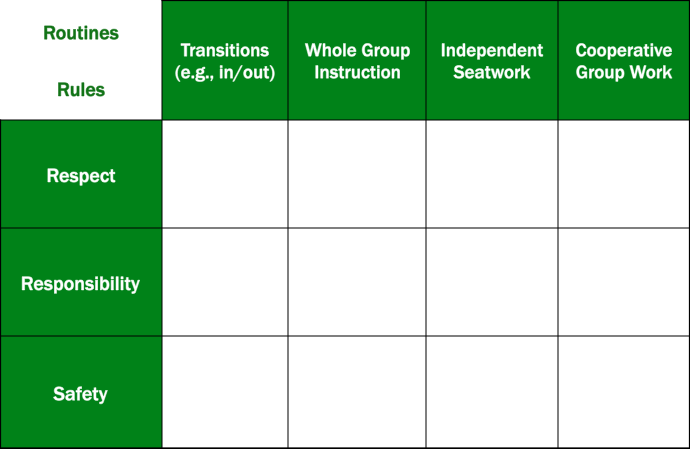 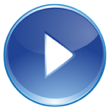 ACTIVITY: Classroom Behavioral Expectations Complete the following template (or develop your own) to operationally define your school-wide expectations in the context of common classroom routines/contexts.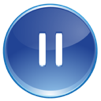 Guidelines for Class-Wide Behavioral Expectations School-wide action plan for classroom management practices and procedures based on data (self-assessment)Definitions and process for class vs. office managed expectation-violating behaviorsTeaching matrix, procedures, and schedules developed for teaching school-wide behavior expectations in typical classroom contexts and routinesData systems in place to monitor ODRs from classroomsProcedures in place to support behavior of students whose behaviors do not respond to classroom managementPrompts for display of expected behaviors in natural contextsClassroom Routines/ContextsClassroom Routines/ContextsClassroom Routines/ContextsClassroom Routines/ContextsClassroom Routines/Contexts1. 2. 3.4.5.Expectations1.Expectations2.Expectations3.Expectations4.Guidelines for Culture and ContextGuidelines for Systems Involve staff, students, & families in development Contextually/culturally appropriate (e.g., age, level, language) Examine disaggregated data to ensure implementation of each feature works for all subgroups of students Agreement by > 80% faculty and staffInclude procedures for informing others (e.g. families, community, district administrators, substitute teachers & staff)Includes procedures for providing instruction to new faculty, staff, students, etc.Schedule continuous evaluation of effectiveness, efficiency, and relevanceInclude in school publications (e.g., handbook, posters, newsletters, etc.)